Publicado en   el 23/06/2014 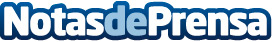 El consumo eléctrico de las grandes empresas ha aumentado un 3,5 % en mayoDatos de contacto:Nota de prensa publicada en: https://www.notasdeprensa.es/el-consumo-electrico-de-las-grandes-empresas_1 Categorias: Otras Industrias http://www.notasdeprensa.es